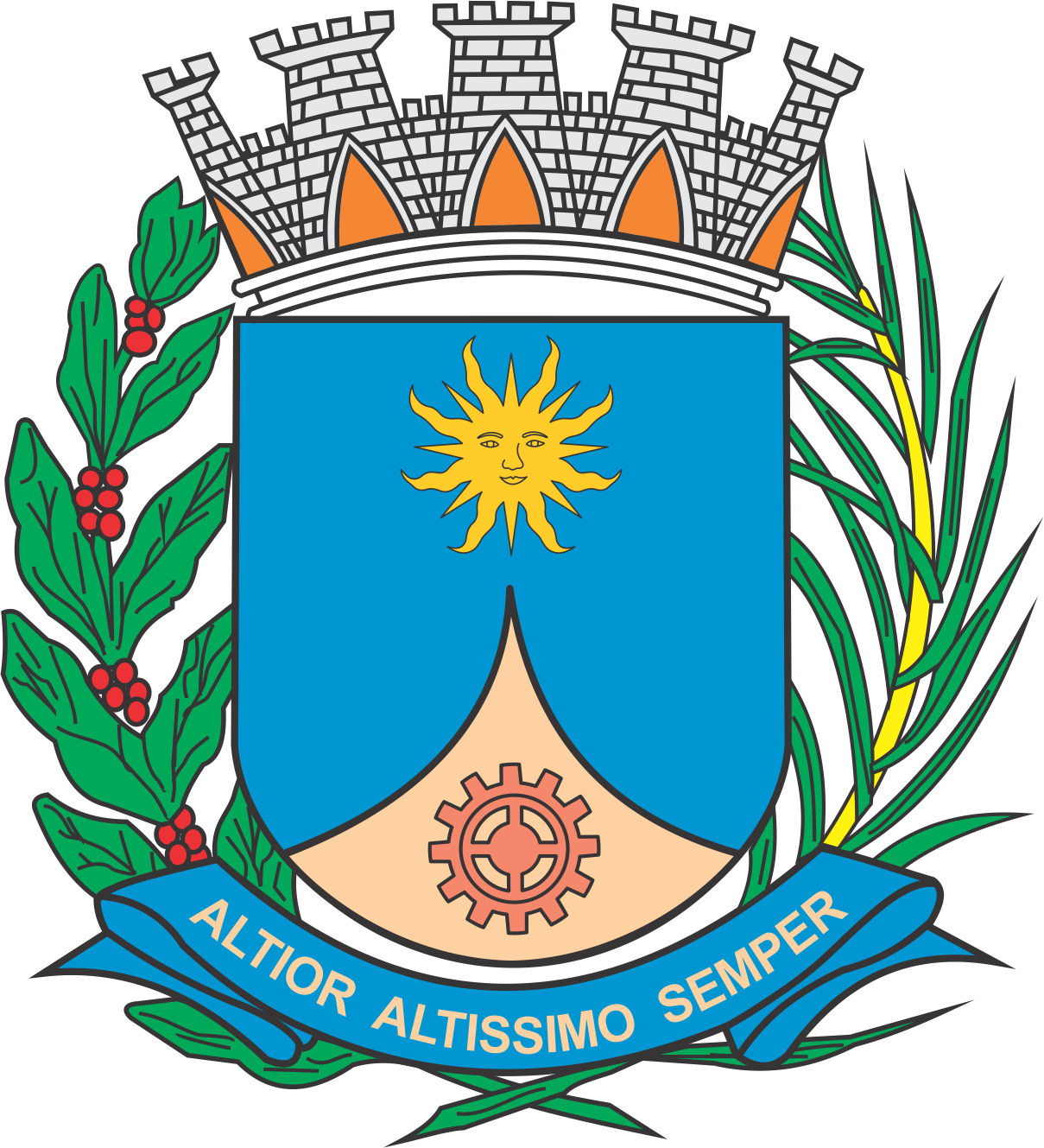 CÂMARA MUNICIPAL DE ARARAQUARAAUTÓGRAFO NÚMERO 222/2019PROJETO DE LEI NÚMERO 238/2019Dispõe sobre a abertura de crédito adicional suplementar e dá outras providências 		Art. 1º  Fica o Poder Executivo autorizado a abrir um crédito adicional suplementar, até o limite de R$ 67.000,00 (noventa mil reais), para atender despesas com prestação de serviços de publicidade legal de todos os atos de interesse do Município, conforme demonstrativo abaixo:		Art. 2º  O crédito autorizado no art. 1º desta lei será coberto com a anulação parcial das dotações orçamentárias vigentes e abaixo especificadas: 		Art. 3º  Fica incluso o presente crédito adicional suplementar na Lei nº 9.138, de 29 de novembro de 2017 (Plano Plurianual - PPA), na Lei nº 9.320, de 18 de julho de 2018 (Lei de Diretrizes Orçamentárias - LDO) e na Lei nº 9.443, de 21 de dezembro de 2018 (Lei Orçamentária Anual - LOA).		Art. 4º  Esta lei entra em vigor na data de sua publicação.		CÂMARA MUNICIPAL DE ARARAQUARA, aos 16 (dezesseis) dias do mês de julho do ano de 2019 (dois mil e dezenove).TENENTE SANTANAPresidente02PODER EXECUTIVOPODER EXECUTIVO02.06SECRETARIA MUNICIPAL DE GESTÃO E FINANÇASSECRETARIA MUNICIPAL DE GESTÃO E FINANÇAS02.06.05COORDENADORIA EXECUTIVA DE ADMINISTRAÇÃOCOORDENADORIA EXECUTIVA DE ADMINISTRAÇÃOFUNCIONAL PROGRAMÁTICAFUNCIONAL PROGRAMÁTICAFUNCIONAL PROGRAMÁTICA04ADMINISTRAÇÃO04.122ADMINISTRAÇÃO GERAL04.122.0056MODERNIZAÇÃO DOS SERVIÇOS ADMINISTRATIVOS04.122.0056.2ATIVIDADE04.122.0056.2.130PUBLICAÇÃO DE ATOS OFICIAIS R$        67.000,00 CATEGORIA ECONÔMICACATEGORIA ECONÔMICACATEGORIA ECONÔMICA3.3.90.39OUTROS SERVIÇOS DE TERCEIROS -  PESSOA JURÍDICA R$        67.000,00 FONTE DE RECURSO1 – TESOURO1 – TESOURO02PODER EXECUTIVOPODER EXECUTIVO02.06SECRETARIA MUNICIPAL DE GESTÃO E FINANÇASSECRETARIA MUNICIPAL DE GESTÃO E FINANÇAS02.06.05COORDENADORIA EXECUTIVA DE ADMINISTRAÇÃOCOORDENADORIA EXECUTIVA DE ADMINISTRAÇÃOFUNCIONAL PROGRAMÁTICAFUNCIONAL PROGRAMÁTICAFUNCIONAL PROGRAMÁTICA04ADMINISTRAÇÃO04.122ADMINISTRAÇÃO GERAL04.122.0056MODERNIZAÇÃO DOS SERVIÇOS ADMINISTRATIVOS04.122.0056.1PROJETO04.122.0056.1.029AMPLIAÇÃO, REFORMA, REPARO E MODERNIZAÇÃO DO PAÇO MUNICIPAL R$        27.000,00 CATEGORIA ECONÔMICACATEGORIA ECONÔMICACATEGORIA ECONÔMICA4.4.90.51OBRAS E INSTALAÇÕES R$        27.000,00 FONTE DE RECURSO1 - TESOURU1 - TESOURUFUNCIONAL PROGRAMÁTICAFUNCIONAL PROGRAMÁTICAFUNCIONAL PROGRAMÁTICA11TRABALHO11.334FOMENTO AO TRABALHO11.334.0056MODERNIZAÇÃO DOS SERVIÇOS ADMINISTRATIVOS11.334.0056.2ATIVIDADE11.334.0056.2.047RESSOCIALIZAÇÃO MULHERES/HOMENS DO SISTEMA PRESIDIÁRIO R$        40.000,00 CATEGORIA ECONÔMICACATEGORIA ECONÔMICACATEGORIA ECONÔMICA3.3.90.39OUTROS SERVIÇOS DE TERCEIROS -  PESSOA JURÍDICA R$        40.000,00 FONTE DE RECURSO1 - TESOURO1 - TESOURO